Lesson planUnit of a long term plan  Music and FilmUnit of a long term plan  Music and FilmUnit of a long term plan  Music and FilmUnit of a long term plan  Music and FilmUnit of a long term plan  Music and FilmSchool: 7, Rudny, Kostanay regionSchool: 7, Rudny, Kostanay regionSchool: 7, Rudny, Kostanay regionSchool: 7, Rudny, Kostanay regionDate:Date:Date:Date:Date:Teacher name: Tazhenova Mariana ZhakparovnaTeacher name: Tazhenova Mariana ZhakparovnaTeacher name: Tazhenova Mariana ZhakparovnaTeacher name: Tazhenova Mariana ZhakparovnaCLASS: 9CLASS: 9CLASS: 9CLASS: 9CLASS: 9Number present: absent:absent:absent:Lesson titleLesson titleLesson titleGlastonbury music festivalGlastonbury music festivalGlastonbury music festivalGlastonbury music festivalGlastonbury music festivalGlastonbury music festivalLearning objectives(s) Learning objectives(s) Learning objectives(s) 9.S2 ask complex questions to get information on a range of general and curricular topics9.R5 deduce meaning from context in  extended texts on a range of familiar general and curricular topics 9.S2 ask complex questions to get information on a range of general and curricular topics9.R5 deduce meaning from context in  extended texts on a range of familiar general and curricular topics 9.S2 ask complex questions to get information on a range of general and curricular topics9.R5 deduce meaning from context in  extended texts on a range of familiar general and curricular topics 9.S2 ask complex questions to get information on a range of general and curricular topics9.R5 deduce meaning from context in  extended texts on a range of familiar general and curricular topics 9.S2 ask complex questions to get information on a range of general and curricular topics9.R5 deduce meaning from context in  extended texts on a range of familiar general and curricular topics 9.S2 ask complex questions to get information on a range of general and curricular topics9.R5 deduce meaning from context in  extended texts on a range of familiar general and curricular topics Lesson objectivesLesson objectivesLesson objectivesAll learners will be able to give some information on the topic “Glastonbury music festival” using active vocabulary in 4-5 sentences Most learners will be able to discuss about the topic “Glastonbury music festival” using active vocabulary in 6-7 sentences Some learners will be able to present specific information on the topic “Glastonbury music festival” using active vocabulary in 8-10 sentences All learners will be able to give some information on the topic “Glastonbury music festival” using active vocabulary in 4-5 sentences Most learners will be able to discuss about the topic “Glastonbury music festival” using active vocabulary in 6-7 sentences Some learners will be able to present specific information on the topic “Glastonbury music festival” using active vocabulary in 8-10 sentences All learners will be able to give some information on the topic “Glastonbury music festival” using active vocabulary in 4-5 sentences Most learners will be able to discuss about the topic “Glastonbury music festival” using active vocabulary in 6-7 sentences Some learners will be able to present specific information on the topic “Glastonbury music festival” using active vocabulary in 8-10 sentences All learners will be able to give some information on the topic “Glastonbury music festival” using active vocabulary in 4-5 sentences Most learners will be able to discuss about the topic “Glastonbury music festival” using active vocabulary in 6-7 sentences Some learners will be able to present specific information on the topic “Glastonbury music festival” using active vocabulary in 8-10 sentences All learners will be able to give some information on the topic “Glastonbury music festival” using active vocabulary in 4-5 sentences Most learners will be able to discuss about the topic “Glastonbury music festival” using active vocabulary in 6-7 sentences Some learners will be able to present specific information on the topic “Glastonbury music festival” using active vocabulary in 8-10 sentences All learners will be able to give some information on the topic “Glastonbury music festival” using active vocabulary in 4-5 sentences Most learners will be able to discuss about the topic “Glastonbury music festival” using active vocabulary in 6-7 sentences Some learners will be able to present specific information on the topic “Glastonbury music festival” using active vocabulary in 8-10 sentences Assessment criteriaAssessment criteriaAssessment criteriaLearners can speak on the topic “Glastonbury music festival” using active vocabularyLearners can speak on the topic “Glastonbury music festival” using active vocabularyLearners can speak on the topic “Glastonbury music festival” using active vocabularyLearners can speak on the topic “Glastonbury music festival” using active vocabularyLearners can speak on the topic “Glastonbury music festival” using active vocabularyLearners can speak on the topic “Glastonbury music festival” using active vocabularyValues links Values links Values links Cooperation, respect each other's opinion, functional literacyCooperation, respect each other's opinion, functional literacyCooperation, respect each other's opinion, functional literacyCooperation, respect each other's opinion, functional literacyCooperation, respect each other's opinion, functional literacyCooperation, respect each other's opinion, functional literacyCross-curricular linksCross-curricular linksCross-curricular linksMusicMusicMusicMusicMusicMusicPrevious learningPrevious learningPrevious learning“Music and film” vocabulary“Music and film” vocabulary“Music and film” vocabulary“Music and film” vocabulary“Music and film” vocabulary“Music and film” vocabularyPlanPlanPlanPlanPlanPlanPlanPlanPlanPlanned timingsPlanned activities (replace the notes below with your planned activities)Planned activities (replace the notes below with your planned activities)Planned activities (replace the notes below with your planned activities)Planned activities (replace the notes below with your planned activities)Planned activities (replace the notes below with your planned activities)Planned activities (replace the notes below with your planned activities)Planned activities (replace the notes below with your planned activities)ResourcesStart2 min.2 min.Activity 1 –Creating positive atmosphere. (Forecasting strategy)Task: Identify the topic listening to music Learners listen to the song and name the theme of the lesson.Activity 2 –Division  into groups. (Random Choice)Task: Choose the picture.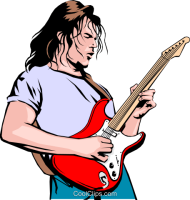 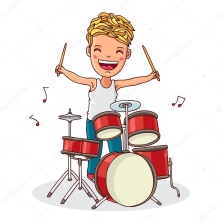 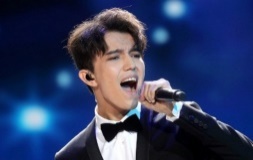 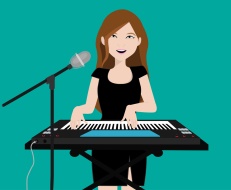 Students are divided into groups of four. Each group chooses who is going to be the singer, the drummer, the guitar player or the keyboard player. Then all the drummers get together, all singers, and so on.  Activity 1 –Creating positive atmosphere. (Forecasting strategy)Task: Identify the topic listening to music Learners listen to the song and name the theme of the lesson.Activity 2 –Division  into groups. (Random Choice)Task: Choose the picture.Students are divided into groups of four. Each group chooses who is going to be the singer, the drummer, the guitar player or the keyboard player. Then all the drummers get together, all singers, and so on.  Activity 1 –Creating positive atmosphere. (Forecasting strategy)Task: Identify the topic listening to music Learners listen to the song and name the theme of the lesson.Activity 2 –Division  into groups. (Random Choice)Task: Choose the picture.Students are divided into groups of four. Each group chooses who is going to be the singer, the drummer, the guitar player or the keyboard player. Then all the drummers get together, all singers, and so on.  Activity 1 –Creating positive atmosphere. (Forecasting strategy)Task: Identify the topic listening to music Learners listen to the song and name the theme of the lesson.Activity 2 –Division  into groups. (Random Choice)Task: Choose the picture.Students are divided into groups of four. Each group chooses who is going to be the singer, the drummer, the guitar player or the keyboard player. Then all the drummers get together, all singers, and so on.  Activity 1 –Creating positive atmosphere. (Forecasting strategy)Task: Identify the topic listening to music Learners listen to the song and name the theme of the lesson.Activity 2 –Division  into groups. (Random Choice)Task: Choose the picture.Students are divided into groups of four. Each group chooses who is going to be the singer, the drummer, the guitar player or the keyboard player. Then all the drummers get together, all singers, and so on.  Activity 1 –Creating positive atmosphere. (Forecasting strategy)Task: Identify the topic listening to music Learners listen to the song and name the theme of the lesson.Activity 2 –Division  into groups. (Random Choice)Task: Choose the picture.Students are divided into groups of four. Each group chooses who is going to be the singer, the drummer, the guitar player or the keyboard player. Then all the drummers get together, all singers, and so on.  Activity 1 –Creating positive atmosphere. (Forecasting strategy)Task: Identify the topic listening to music Learners listen to the song and name the theme of the lesson.Activity 2 –Division  into groups. (Random Choice)Task: Choose the picture.Students are divided into groups of four. Each group chooses who is going to be the singer, the drummer, the guitar player or the keyboard player. Then all the drummers get together, all singers, and so on.  https://www.youtube.com/watch http://ru.coolclips.comhttps://de.depositphotos.com/9https://24.kz/ru/news/culture/https://fireinsidemusic.com/ Middle4 min.3 min.2 min.4 min.6  min.2 min.4 min.8 min.Activity 1. Pre-reading. Discussion technology(“The basket”)Task 1: Talk about the music you like in groups.• what sort of music they like to listen to and why• how they access music • where they listen to music• who their favourite musicians/ bands are Learners talk about the music they like in groups.Task 2: Discuss the following question in a group.• How popular is live music in your country and are music festivals an important part of the culture?Learners discuss the following question in a group.Formative assessment: “Thank you” method. Learners in each group gratitude their teammates for cooperation and explain why.Example: I want to thank N because he/she helped me to answer the questions, to understand some words, to make up the sentences correctly.Task 3: Match the words to their definitions.Learners match the words to their definitions.Criteria-based assessment: tick  (Keys)    1C, 2E , 3B, 4H, 5F, 6A, 7D, 8G Activity 2. Reading in a chainTask 1.Read the text aloud one by one and answer the question:Glastonbury festival.The first Glastonbury Festival took place in 1970 and was organised by Michael Eavis, who still runs the festival now on his farm in Somerset in the south-west of England. Michael charged people just £1 to enter, and the ticket included free milk from the farm. Only 1,500 people attended on that occasion, but this number has grown exponentially since then. In 2011, there were approximately 100 times more people in the crowd and tickets, which cost £195 each, sold out within 4 hours. The festival takes place almost every year in the last weekend of June and lasts for three days. Although it is best known for contemporary music, Glastonbury (or ‘Glaston’ as it is often called) is host to other performing arts such as dance, comedy and theatre. The festival site is now made up of distinct zones, each one providing something different to cater for the tastes of all those present. Countless famous British musicians have played at the festival, including Sir Paul McCartney, Oasis and Coldplay, however the festival also attracts international interest, and has seen headline acts in recent years such as the likes of Beyonce Knowles, Stevie Wonder and Jay-Z. The festival is renowned for being extremely muddy, and on many occasions, most notably in 1997, heavy rainfall turned the whole festival site into a quagmire. Glastonbury-goers remain undeterred, however, and are quite happy to boogie the festival away in their wellies. Because of the high demand for tickets, the festival has also been famous for ‘fencejumpers’. In 2000, when only 100,000 tickets were sold, about 250,000 people attended the event – many of whom jumped over the surrounding fence to gain entry. Security increased in 2002 and a ‘superfence’ was created to prevent people from entering without a ticket. In the same year, the new Pyramid Stage, graced by the presence of David Bowie, was welcomed back following its demise in 1994 when it burnt down just a week before the festival was to begin. The festival supports Fair Trade and has made substantial contributions to charity over the years. In 2003,over a million pounds was donated, and Greenpeace, Oxfam and WaterAid continue to be main beneficiaries. The next Glastonbury festival is set to take place in 2013, following a year off in 2012 to make way for the Olympics and give the farmland a chance to recover. Registration for tickets is already open.• Do you think this is an event you would like to go to? Why?Learners read the text aloud one by one and answer the question.Formative assessment:  “Fist of Five” strategy.  Learners hold up one finger if they are still unsure of a topic and need to be provided with more information. If they are on their way to fully understanding, they might hold up three or four fingers. Students who have mastered the unit and are able to demonstrate their knowledge and understanding would hold up five fingers. A glance around the classroom provides the teacher with information about student learning and allows to adapt the instruction accordingly.Activity 3. Dynamic pause. Song.Learners sing the song and dance on the music.Learners sing the song and dance.Activity 4. Reading. Fill-in technology.Task 1: Find the numbers below in the text. Write a sentence to say what they refer to.  Learners find the numbers below in the text and write a sentence to say what they refer to.  Task 2: Ask the questions to complete the fact files. (work in groups) Dialogue method (Making questions)Learners ask the questions to complete the fact files.Criteria- based assessment “Tick”Name:Activity 1. Pre-reading. Discussion technology(“The basket”)Task 1: Talk about the music you like in groups.• what sort of music they like to listen to and why• how they access music • where they listen to music• who their favourite musicians/ bands are Learners talk about the music they like in groups.Task 2: Discuss the following question in a group.• How popular is live music in your country and are music festivals an important part of the culture?Learners discuss the following question in a group.Formative assessment: “Thank you” method. Learners in each group gratitude their teammates for cooperation and explain why.Example: I want to thank N because he/she helped me to answer the questions, to understand some words, to make up the sentences correctly.Task 3: Match the words to their definitions.Learners match the words to their definitions.Criteria-based assessment: tick  (Keys)    1C, 2E , 3B, 4H, 5F, 6A, 7D, 8G Activity 2. Reading in a chainTask 1.Read the text aloud one by one and answer the question:Glastonbury festival.The first Glastonbury Festival took place in 1970 and was organised by Michael Eavis, who still runs the festival now on his farm in Somerset in the south-west of England. Michael charged people just £1 to enter, and the ticket included free milk from the farm. Only 1,500 people attended on that occasion, but this number has grown exponentially since then. In 2011, there were approximately 100 times more people in the crowd and tickets, which cost £195 each, sold out within 4 hours. The festival takes place almost every year in the last weekend of June and lasts for three days. Although it is best known for contemporary music, Glastonbury (or ‘Glaston’ as it is often called) is host to other performing arts such as dance, comedy and theatre. The festival site is now made up of distinct zones, each one providing something different to cater for the tastes of all those present. Countless famous British musicians have played at the festival, including Sir Paul McCartney, Oasis and Coldplay, however the festival also attracts international interest, and has seen headline acts in recent years such as the likes of Beyonce Knowles, Stevie Wonder and Jay-Z. The festival is renowned for being extremely muddy, and on many occasions, most notably in 1997, heavy rainfall turned the whole festival site into a quagmire. Glastonbury-goers remain undeterred, however, and are quite happy to boogie the festival away in their wellies. Because of the high demand for tickets, the festival has also been famous for ‘fencejumpers’. In 2000, when only 100,000 tickets were sold, about 250,000 people attended the event – many of whom jumped over the surrounding fence to gain entry. Security increased in 2002 and a ‘superfence’ was created to prevent people from entering without a ticket. In the same year, the new Pyramid Stage, graced by the presence of David Bowie, was welcomed back following its demise in 1994 when it burnt down just a week before the festival was to begin. The festival supports Fair Trade and has made substantial contributions to charity over the years. In 2003,over a million pounds was donated, and Greenpeace, Oxfam and WaterAid continue to be main beneficiaries. The next Glastonbury festival is set to take place in 2013, following a year off in 2012 to make way for the Olympics and give the farmland a chance to recover. Registration for tickets is already open.• Do you think this is an event you would like to go to? Why?Learners read the text aloud one by one and answer the question.Formative assessment:  “Fist of Five” strategy.  Learners hold up one finger if they are still unsure of a topic and need to be provided with more information. If they are on their way to fully understanding, they might hold up three or four fingers. Students who have mastered the unit and are able to demonstrate their knowledge and understanding would hold up five fingers. A glance around the classroom provides the teacher with information about student learning and allows to adapt the instruction accordingly.Activity 3. Dynamic pause. Song.Learners sing the song and dance on the music.Learners sing the song and dance.Activity 4. Reading. Fill-in technology.Task 1: Find the numbers below in the text. Write a sentence to say what they refer to.  Learners find the numbers below in the text and write a sentence to say what they refer to.  Task 2: Ask the questions to complete the fact files. (work in groups) Dialogue method (Making questions)Learners ask the questions to complete the fact files.Criteria- based assessment “Tick”Name:Activity 1. Pre-reading. Discussion technology(“The basket”)Task 1: Talk about the music you like in groups.• what sort of music they like to listen to and why• how they access music • where they listen to music• who their favourite musicians/ bands are Learners talk about the music they like in groups.Task 2: Discuss the following question in a group.• How popular is live music in your country and are music festivals an important part of the culture?Learners discuss the following question in a group.Formative assessment: “Thank you” method. Learners in each group gratitude their teammates for cooperation and explain why.Example: I want to thank N because he/she helped me to answer the questions, to understand some words, to make up the sentences correctly.Task 3: Match the words to their definitions.Learners match the words to their definitions.Criteria-based assessment: tick  (Keys)    1C, 2E , 3B, 4H, 5F, 6A, 7D, 8G Activity 2. Reading in a chainTask 1.Read the text aloud one by one and answer the question:Glastonbury festival.The first Glastonbury Festival took place in 1970 and was organised by Michael Eavis, who still runs the festival now on his farm in Somerset in the south-west of England. Michael charged people just £1 to enter, and the ticket included free milk from the farm. Only 1,500 people attended on that occasion, but this number has grown exponentially since then. In 2011, there were approximately 100 times more people in the crowd and tickets, which cost £195 each, sold out within 4 hours. The festival takes place almost every year in the last weekend of June and lasts for three days. Although it is best known for contemporary music, Glastonbury (or ‘Glaston’ as it is often called) is host to other performing arts such as dance, comedy and theatre. The festival site is now made up of distinct zones, each one providing something different to cater for the tastes of all those present. Countless famous British musicians have played at the festival, including Sir Paul McCartney, Oasis and Coldplay, however the festival also attracts international interest, and has seen headline acts in recent years such as the likes of Beyonce Knowles, Stevie Wonder and Jay-Z. The festival is renowned for being extremely muddy, and on many occasions, most notably in 1997, heavy rainfall turned the whole festival site into a quagmire. Glastonbury-goers remain undeterred, however, and are quite happy to boogie the festival away in their wellies. Because of the high demand for tickets, the festival has also been famous for ‘fencejumpers’. In 2000, when only 100,000 tickets were sold, about 250,000 people attended the event – many of whom jumped over the surrounding fence to gain entry. Security increased in 2002 and a ‘superfence’ was created to prevent people from entering without a ticket. In the same year, the new Pyramid Stage, graced by the presence of David Bowie, was welcomed back following its demise in 1994 when it burnt down just a week before the festival was to begin. The festival supports Fair Trade and has made substantial contributions to charity over the years. In 2003,over a million pounds was donated, and Greenpeace, Oxfam and WaterAid continue to be main beneficiaries. The next Glastonbury festival is set to take place in 2013, following a year off in 2012 to make way for the Olympics and give the farmland a chance to recover. Registration for tickets is already open.• Do you think this is an event you would like to go to? Why?Learners read the text aloud one by one and answer the question.Formative assessment:  “Fist of Five” strategy.  Learners hold up one finger if they are still unsure of a topic and need to be provided with more information. If they are on their way to fully understanding, they might hold up three or four fingers. Students who have mastered the unit and are able to demonstrate their knowledge and understanding would hold up five fingers. A glance around the classroom provides the teacher with information about student learning and allows to adapt the instruction accordingly.Activity 3. Dynamic pause. Song.Learners sing the song and dance on the music.Learners sing the song and dance.Activity 4. Reading. Fill-in technology.Task 1: Find the numbers below in the text. Write a sentence to say what they refer to.  Learners find the numbers below in the text and write a sentence to say what they refer to.  Task 2: Ask the questions to complete the fact files. (work in groups) Dialogue method (Making questions)Learners ask the questions to complete the fact files.Criteria- based assessment “Tick”Name:Activity 1. Pre-reading. Discussion technology(“The basket”)Task 1: Talk about the music you like in groups.• what sort of music they like to listen to and why• how they access music • where they listen to music• who their favourite musicians/ bands are Learners talk about the music they like in groups.Task 2: Discuss the following question in a group.• How popular is live music in your country and are music festivals an important part of the culture?Learners discuss the following question in a group.Formative assessment: “Thank you” method. Learners in each group gratitude their teammates for cooperation and explain why.Example: I want to thank N because he/she helped me to answer the questions, to understand some words, to make up the sentences correctly.Task 3: Match the words to their definitions.Learners match the words to their definitions.Criteria-based assessment: tick  (Keys)    1C, 2E , 3B, 4H, 5F, 6A, 7D, 8G Activity 2. Reading in a chainTask 1.Read the text aloud one by one and answer the question:Glastonbury festival.The first Glastonbury Festival took place in 1970 and was organised by Michael Eavis, who still runs the festival now on his farm in Somerset in the south-west of England. Michael charged people just £1 to enter, and the ticket included free milk from the farm. Only 1,500 people attended on that occasion, but this number has grown exponentially since then. In 2011, there were approximately 100 times more people in the crowd and tickets, which cost £195 each, sold out within 4 hours. The festival takes place almost every year in the last weekend of June and lasts for three days. Although it is best known for contemporary music, Glastonbury (or ‘Glaston’ as it is often called) is host to other performing arts such as dance, comedy and theatre. The festival site is now made up of distinct zones, each one providing something different to cater for the tastes of all those present. Countless famous British musicians have played at the festival, including Sir Paul McCartney, Oasis and Coldplay, however the festival also attracts international interest, and has seen headline acts in recent years such as the likes of Beyonce Knowles, Stevie Wonder and Jay-Z. The festival is renowned for being extremely muddy, and on many occasions, most notably in 1997, heavy rainfall turned the whole festival site into a quagmire. Glastonbury-goers remain undeterred, however, and are quite happy to boogie the festival away in their wellies. Because of the high demand for tickets, the festival has also been famous for ‘fencejumpers’. In 2000, when only 100,000 tickets were sold, about 250,000 people attended the event – many of whom jumped over the surrounding fence to gain entry. Security increased in 2002 and a ‘superfence’ was created to prevent people from entering without a ticket. In the same year, the new Pyramid Stage, graced by the presence of David Bowie, was welcomed back following its demise in 1994 when it burnt down just a week before the festival was to begin. The festival supports Fair Trade and has made substantial contributions to charity over the years. In 2003,over a million pounds was donated, and Greenpeace, Oxfam and WaterAid continue to be main beneficiaries. The next Glastonbury festival is set to take place in 2013, following a year off in 2012 to make way for the Olympics and give the farmland a chance to recover. Registration for tickets is already open.• Do you think this is an event you would like to go to? Why?Learners read the text aloud one by one and answer the question.Formative assessment:  “Fist of Five” strategy.  Learners hold up one finger if they are still unsure of a topic and need to be provided with more information. If they are on their way to fully understanding, they might hold up three or four fingers. Students who have mastered the unit and are able to demonstrate their knowledge and understanding would hold up five fingers. A glance around the classroom provides the teacher with information about student learning and allows to adapt the instruction accordingly.Activity 3. Dynamic pause. Song.Learners sing the song and dance on the music.Learners sing the song and dance.Activity 4. Reading. Fill-in technology.Task 1: Find the numbers below in the text. Write a sentence to say what they refer to.  Learners find the numbers below in the text and write a sentence to say what they refer to.  Task 2: Ask the questions to complete the fact files. (work in groups) Dialogue method (Making questions)Learners ask the questions to complete the fact files.Criteria- based assessment “Tick”Name:Activity 1. Pre-reading. Discussion technology(“The basket”)Task 1: Talk about the music you like in groups.• what sort of music they like to listen to and why• how they access music • where they listen to music• who their favourite musicians/ bands are Learners talk about the music they like in groups.Task 2: Discuss the following question in a group.• How popular is live music in your country and are music festivals an important part of the culture?Learners discuss the following question in a group.Formative assessment: “Thank you” method. Learners in each group gratitude their teammates for cooperation and explain why.Example: I want to thank N because he/she helped me to answer the questions, to understand some words, to make up the sentences correctly.Task 3: Match the words to their definitions.Learners match the words to their definitions.Criteria-based assessment: tick  (Keys)    1C, 2E , 3B, 4H, 5F, 6A, 7D, 8G Activity 2. Reading in a chainTask 1.Read the text aloud one by one and answer the question:Glastonbury festival.The first Glastonbury Festival took place in 1970 and was organised by Michael Eavis, who still runs the festival now on his farm in Somerset in the south-west of England. Michael charged people just £1 to enter, and the ticket included free milk from the farm. Only 1,500 people attended on that occasion, but this number has grown exponentially since then. In 2011, there were approximately 100 times more people in the crowd and tickets, which cost £195 each, sold out within 4 hours. The festival takes place almost every year in the last weekend of June and lasts for three days. Although it is best known for contemporary music, Glastonbury (or ‘Glaston’ as it is often called) is host to other performing arts such as dance, comedy and theatre. The festival site is now made up of distinct zones, each one providing something different to cater for the tastes of all those present. Countless famous British musicians have played at the festival, including Sir Paul McCartney, Oasis and Coldplay, however the festival also attracts international interest, and has seen headline acts in recent years such as the likes of Beyonce Knowles, Stevie Wonder and Jay-Z. The festival is renowned for being extremely muddy, and on many occasions, most notably in 1997, heavy rainfall turned the whole festival site into a quagmire. Glastonbury-goers remain undeterred, however, and are quite happy to boogie the festival away in their wellies. Because of the high demand for tickets, the festival has also been famous for ‘fencejumpers’. In 2000, when only 100,000 tickets were sold, about 250,000 people attended the event – many of whom jumped over the surrounding fence to gain entry. Security increased in 2002 and a ‘superfence’ was created to prevent people from entering without a ticket. In the same year, the new Pyramid Stage, graced by the presence of David Bowie, was welcomed back following its demise in 1994 when it burnt down just a week before the festival was to begin. The festival supports Fair Trade and has made substantial contributions to charity over the years. In 2003,over a million pounds was donated, and Greenpeace, Oxfam and WaterAid continue to be main beneficiaries. The next Glastonbury festival is set to take place in 2013, following a year off in 2012 to make way for the Olympics and give the farmland a chance to recover. Registration for tickets is already open.• Do you think this is an event you would like to go to? Why?Learners read the text aloud one by one and answer the question.Formative assessment:  “Fist of Five” strategy.  Learners hold up one finger if they are still unsure of a topic and need to be provided with more information. If they are on their way to fully understanding, they might hold up three or four fingers. Students who have mastered the unit and are able to demonstrate their knowledge and understanding would hold up five fingers. A glance around the classroom provides the teacher with information about student learning and allows to adapt the instruction accordingly.Activity 3. Dynamic pause. Song.Learners sing the song and dance on the music.Learners sing the song and dance.Activity 4. Reading. Fill-in technology.Task 1: Find the numbers below in the text. Write a sentence to say what they refer to.  Learners find the numbers below in the text and write a sentence to say what they refer to.  Task 2: Ask the questions to complete the fact files. (work in groups) Dialogue method (Making questions)Learners ask the questions to complete the fact files.Criteria- based assessment “Tick”Name:Activity 1. Pre-reading. Discussion technology(“The basket”)Task 1: Talk about the music you like in groups.• what sort of music they like to listen to and why• how they access music • where they listen to music• who their favourite musicians/ bands are Learners talk about the music they like in groups.Task 2: Discuss the following question in a group.• How popular is live music in your country and are music festivals an important part of the culture?Learners discuss the following question in a group.Formative assessment: “Thank you” method. Learners in each group gratitude their teammates for cooperation and explain why.Example: I want to thank N because he/she helped me to answer the questions, to understand some words, to make up the sentences correctly.Task 3: Match the words to their definitions.Learners match the words to their definitions.Criteria-based assessment: tick  (Keys)    1C, 2E , 3B, 4H, 5F, 6A, 7D, 8G Activity 2. Reading in a chainTask 1.Read the text aloud one by one and answer the question:Glastonbury festival.The first Glastonbury Festival took place in 1970 and was organised by Michael Eavis, who still runs the festival now on his farm in Somerset in the south-west of England. Michael charged people just £1 to enter, and the ticket included free milk from the farm. Only 1,500 people attended on that occasion, but this number has grown exponentially since then. In 2011, there were approximately 100 times more people in the crowd and tickets, which cost £195 each, sold out within 4 hours. The festival takes place almost every year in the last weekend of June and lasts for three days. Although it is best known for contemporary music, Glastonbury (or ‘Glaston’ as it is often called) is host to other performing arts such as dance, comedy and theatre. The festival site is now made up of distinct zones, each one providing something different to cater for the tastes of all those present. Countless famous British musicians have played at the festival, including Sir Paul McCartney, Oasis and Coldplay, however the festival also attracts international interest, and has seen headline acts in recent years such as the likes of Beyonce Knowles, Stevie Wonder and Jay-Z. The festival is renowned for being extremely muddy, and on many occasions, most notably in 1997, heavy rainfall turned the whole festival site into a quagmire. Glastonbury-goers remain undeterred, however, and are quite happy to boogie the festival away in their wellies. Because of the high demand for tickets, the festival has also been famous for ‘fencejumpers’. In 2000, when only 100,000 tickets were sold, about 250,000 people attended the event – many of whom jumped over the surrounding fence to gain entry. Security increased in 2002 and a ‘superfence’ was created to prevent people from entering without a ticket. In the same year, the new Pyramid Stage, graced by the presence of David Bowie, was welcomed back following its demise in 1994 when it burnt down just a week before the festival was to begin. The festival supports Fair Trade and has made substantial contributions to charity over the years. In 2003,over a million pounds was donated, and Greenpeace, Oxfam and WaterAid continue to be main beneficiaries. The next Glastonbury festival is set to take place in 2013, following a year off in 2012 to make way for the Olympics and give the farmland a chance to recover. Registration for tickets is already open.• Do you think this is an event you would like to go to? Why?Learners read the text aloud one by one and answer the question.Formative assessment:  “Fist of Five” strategy.  Learners hold up one finger if they are still unsure of a topic and need to be provided with more information. If they are on their way to fully understanding, they might hold up three or four fingers. Students who have mastered the unit and are able to demonstrate their knowledge and understanding would hold up five fingers. A glance around the classroom provides the teacher with information about student learning and allows to adapt the instruction accordingly.Activity 3. Dynamic pause. Song.Learners sing the song and dance on the music.Learners sing the song and dance.Activity 4. Reading. Fill-in technology.Task 1: Find the numbers below in the text. Write a sentence to say what they refer to.  Learners find the numbers below in the text and write a sentence to say what they refer to.  Task 2: Ask the questions to complete the fact files. (work in groups) Dialogue method (Making questions)Learners ask the questions to complete the fact files.Criteria- based assessment “Tick”Name:Activity 1. Pre-reading. Discussion technology(“The basket”)Task 1: Talk about the music you like in groups.• what sort of music they like to listen to and why• how they access music • where they listen to music• who their favourite musicians/ bands are Learners talk about the music they like in groups.Task 2: Discuss the following question in a group.• How popular is live music in your country and are music festivals an important part of the culture?Learners discuss the following question in a group.Formative assessment: “Thank you” method. Learners in each group gratitude their teammates for cooperation and explain why.Example: I want to thank N because he/she helped me to answer the questions, to understand some words, to make up the sentences correctly.Task 3: Match the words to their definitions.Learners match the words to their definitions.Criteria-based assessment: tick  (Keys)    1C, 2E , 3B, 4H, 5F, 6A, 7D, 8G Activity 2. Reading in a chainTask 1.Read the text aloud one by one and answer the question:Glastonbury festival.The first Glastonbury Festival took place in 1970 and was organised by Michael Eavis, who still runs the festival now on his farm in Somerset in the south-west of England. Michael charged people just £1 to enter, and the ticket included free milk from the farm. Only 1,500 people attended on that occasion, but this number has grown exponentially since then. In 2011, there were approximately 100 times more people in the crowd and tickets, which cost £195 each, sold out within 4 hours. The festival takes place almost every year in the last weekend of June and lasts for three days. Although it is best known for contemporary music, Glastonbury (or ‘Glaston’ as it is often called) is host to other performing arts such as dance, comedy and theatre. The festival site is now made up of distinct zones, each one providing something different to cater for the tastes of all those present. Countless famous British musicians have played at the festival, including Sir Paul McCartney, Oasis and Coldplay, however the festival also attracts international interest, and has seen headline acts in recent years such as the likes of Beyonce Knowles, Stevie Wonder and Jay-Z. The festival is renowned for being extremely muddy, and on many occasions, most notably in 1997, heavy rainfall turned the whole festival site into a quagmire. Glastonbury-goers remain undeterred, however, and are quite happy to boogie the festival away in their wellies. Because of the high demand for tickets, the festival has also been famous for ‘fencejumpers’. In 2000, when only 100,000 tickets were sold, about 250,000 people attended the event – many of whom jumped over the surrounding fence to gain entry. Security increased in 2002 and a ‘superfence’ was created to prevent people from entering without a ticket. In the same year, the new Pyramid Stage, graced by the presence of David Bowie, was welcomed back following its demise in 1994 when it burnt down just a week before the festival was to begin. The festival supports Fair Trade and has made substantial contributions to charity over the years. In 2003,over a million pounds was donated, and Greenpeace, Oxfam and WaterAid continue to be main beneficiaries. The next Glastonbury festival is set to take place in 2013, following a year off in 2012 to make way for the Olympics and give the farmland a chance to recover. Registration for tickets is already open.• Do you think this is an event you would like to go to? Why?Learners read the text aloud one by one and answer the question.Formative assessment:  “Fist of Five” strategy.  Learners hold up one finger if they are still unsure of a topic and need to be provided with more information. If they are on their way to fully understanding, they might hold up three or four fingers. Students who have mastered the unit and are able to demonstrate their knowledge and understanding would hold up five fingers. A glance around the classroom provides the teacher with information about student learning and allows to adapt the instruction accordingly.Activity 3. Dynamic pause. Song.Learners sing the song and dance on the music.Learners sing the song and dance.Activity 4. Reading. Fill-in technology.Task 1: Find the numbers below in the text. Write a sentence to say what they refer to.  Learners find the numbers below in the text and write a sentence to say what they refer to.  Task 2: Ask the questions to complete the fact files. (work in groups) Dialogue method (Making questions)Learners ask the questions to complete the fact files.Criteria- based assessment “Tick”Name:Hand outfile:///D:/Users/User/Deskto Hand outfile:///D:/Users/User/Desktophttps://www.youtube.com/watch?v=Ks2WiAbLZMsICT technologyHand outfile:///D:/Users/User/Desk    End3 minReflection – “Reflection with proverb” methodLearners select a proverb that (symbolically) represents the most important learning point of the lesson according to their opinion..There is no beauty but the beauty of action (Moroccan proverb) For the benefit of the flowers, we water the thorns too. (Egyptian proverb)You always learn a lot more when you lose than when you win. (African proverb)Wealth if you can use it, comes to an end; learning, if you can use it, increases. (Swahili proverb)Reflection – “Reflection with proverb” methodLearners select a proverb that (symbolically) represents the most important learning point of the lesson according to their opinion..There is no beauty but the beauty of action (Moroccan proverb) For the benefit of the flowers, we water the thorns too. (Egyptian proverb)You always learn a lot more when you lose than when you win. (African proverb)Wealth if you can use it, comes to an end; learning, if you can use it, increases. (Swahili proverb)Reflection – “Reflection with proverb” methodLearners select a proverb that (symbolically) represents the most important learning point of the lesson according to their opinion..There is no beauty but the beauty of action (Moroccan proverb) For the benefit of the flowers, we water the thorns too. (Egyptian proverb)You always learn a lot more when you lose than when you win. (African proverb)Wealth if you can use it, comes to an end; learning, if you can use it, increases. (Swahili proverb)Reflection – “Reflection with proverb” methodLearners select a proverb that (symbolically) represents the most important learning point of the lesson according to their opinion..There is no beauty but the beauty of action (Moroccan proverb) For the benefit of the flowers, we water the thorns too. (Egyptian proverb)You always learn a lot more when you lose than when you win. (African proverb)Wealth if you can use it, comes to an end; learning, if you can use it, increases. (Swahili proverb)Reflection – “Reflection with proverb” methodLearners select a proverb that (symbolically) represents the most important learning point of the lesson according to their opinion..There is no beauty but the beauty of action (Moroccan proverb) For the benefit of the flowers, we water the thorns too. (Egyptian proverb)You always learn a lot more when you lose than when you win. (African proverb)Wealth if you can use it, comes to an end; learning, if you can use it, increases. (Swahili proverb)Reflection – “Reflection with proverb” methodLearners select a proverb that (symbolically) represents the most important learning point of the lesson according to their opinion..There is no beauty but the beauty of action (Moroccan proverb) For the benefit of the flowers, we water the thorns too. (Egyptian proverb)You always learn a lot more when you lose than when you win. (African proverb)Wealth if you can use it, comes to an end; learning, if you can use it, increases. (Swahili proverb)Reflection – “Reflection with proverb” methodLearners select a proverb that (symbolically) represents the most important learning point of the lesson according to their opinion..There is no beauty but the beauty of action (Moroccan proverb) For the benefit of the flowers, we water the thorns too. (Egyptian proverb)You always learn a lot more when you lose than when you win. (African proverb)Wealth if you can use it, comes to an end; learning, if you can use it, increases. (Swahili proverb)file:///D:/Users/User/Desktop/Reflection%20methods.pdfAdditional informationAdditional informationAdditional informationAdditional informationAdditional informationAdditional informationAdditional informationAdditional informationAdditional informationDifferentiation – how do you plan to give more support? How do you plan to challenge the more able learners?Differentiation – how do you plan to give more support? How do you plan to challenge the more able learners?Differentiation – how do you plan to give more support? How do you plan to challenge the more able learners?Differentiation – how do you plan to give more support? How do you plan to challenge the more able learners?Assessment – how are you planning to check learners’ learning?Assessment – how are you planning to check learners’ learning?Assessment – how are you planning to check learners’ learning?Health and safety check

Health and safety check

Differentiationby outcomes, by abilities and by tasks.Differentiationby outcomes, by abilities and by tasks.Differentiationby outcomes, by abilities and by tasks.Differentiationby outcomes, by abilities and by tasks.Formative assessment: “Thank you” methodCriteria- based assessment “Tick”Formative assessment: “Fist of Five” strategyReflection: “Reflection with proverb” method Formative assessment: “Thank you” methodCriteria- based assessment “Tick”Formative assessment: “Fist of Five” strategyReflection: “Reflection with proverb” method Formative assessment: “Thank you” methodCriteria- based assessment “Tick”Formative assessment: “Fist of Five” strategyReflection: “Reflection with proverb” method Creating positive atmosphere – Listening to MusicMovements during the division into pairs. Dynamic pause – Singing the song and dancingRules of classroom sitting ICT- no more than 15 minutesCreating positive atmosphere – Listening to MusicMovements during the division into pairs. Dynamic pause – Singing the song and dancingRules of classroom sitting ICT- no more than 15 minutesReflectionReflectionUse the space below to reflect on your lesson. Answer the most relevant questions from the box on the left about your lesson.  Use the space below to reflect on your lesson. Answer the most relevant questions from the box on the left about your lesson.  Use the space below to reflect on your lesson. Answer the most relevant questions from the box on the left about your lesson.  Use the space below to reflect on your lesson. Answer the most relevant questions from the box on the left about your lesson.  Use the space below to reflect on your lesson. Answer the most relevant questions from the box on the left about your lesson.  Use the space below to reflect on your lesson. Answer the most relevant questions from the box on the left about your lesson.  Use the space below to reflect on your lesson. Answer the most relevant questions from the box on the left about your lesson.  ReflectionReflectionSummary evaluationWhat two things went really well (consider both teaching and learning)?1:2:What two things would have improved the lesson (consider both teaching and learning)?1: 2:What have I learned from this lesson about the class or individuals that will inform my next lesson?Summary evaluationWhat two things went really well (consider both teaching and learning)?1:2:What two things would have improved the lesson (consider both teaching and learning)?1: 2:What have I learned from this lesson about the class or individuals that will inform my next lesson?Summary evaluationWhat two things went really well (consider both teaching and learning)?1:2:What two things would have improved the lesson (consider both teaching and learning)?1: 2:What have I learned from this lesson about the class or individuals that will inform my next lesson?Summary evaluationWhat two things went really well (consider both teaching and learning)?1:2:What two things would have improved the lesson (consider both teaching and learning)?1: 2:What have I learned from this lesson about the class or individuals that will inform my next lesson?Summary evaluationWhat two things went really well (consider both teaching and learning)?1:2:What two things would have improved the lesson (consider both teaching and learning)?1: 2:What have I learned from this lesson about the class or individuals that will inform my next lesson?Summary evaluationWhat two things went really well (consider both teaching and learning)?1:2:What two things would have improved the lesson (consider both teaching and learning)?1: 2:What have I learned from this lesson about the class or individuals that will inform my next lesson?Summary evaluationWhat two things went really well (consider both teaching and learning)?1:2:What two things would have improved the lesson (consider both teaching and learning)?1: 2:What have I learned from this lesson about the class or individuals that will inform my next lesson?Summary evaluationWhat two things went really well (consider both teaching and learning)?1:2:What two things would have improved the lesson (consider both teaching and learning)?1: 2:What have I learned from this lesson about the class or individuals that will inform my next lesson?Summary evaluationWhat two things went really well (consider both teaching and learning)?1:2:What two things would have improved the lesson (consider both teaching and learning)?1: 2:What have I learned from this lesson about the class or individuals that will inform my next lesson?